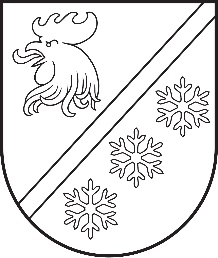 Madonas novada pašvaldībaMADONAS BĒRNU UN JAUNIEŠU CENTRSReģ.Nr. 40900005236, Skolas iela 8a, Madona, Madonas novads, LV -4801e-pasts: bjc@madona.lv  T. 25567285Madonas novada skolu avīžu konkursaNOLIKUMSMĒRĶISVeicināt skolu avīžu izdošanu, rosinot izglītojamos aktīvāk iesaistīties sabiedriskajos procesos un savas skolas notikumu atspoguļošanā.UZDEVUMIVairot izglītojamo interesi par sabiedrisko procesu daudzveidību un to atspoguļojumu drukātajā presē.Bagātināt izglītojamo vārdu krājumu un izpratni par žurnālistiku kā potenciālās karjeras iespēju.Aktivizēt dalībnieku pētnieciskās prasmes, analizējot Kultūrizglītības programmas “Latvijas skolas soma” norises savā skolā.Izvērtēt un noskaidrot labāko skolas avīzi Madonas novadā.ORGANIZATORSMadonas Bērnu un jauniešu centrs.DALĪBNIEKIMadonas novada skolu avīžu veidotāji.NORISES LAIKS2023. gada 3.aprīlis - 2023. gada 15. maijs.NORISEDalībnieki līdz 2023. gada 30. aprīlim iesniedz vērtēšanai vienu savas skolas avīzes numuru trīs eksemplārus. Avīzes jāiesniedz Madonas Bērnu un jauniešu centrā, Skolas ielā 8a, Madonā.Rezultātu paziņošana 2023. gada 15. maijā.Īpašie nosacījumiKonkursam iesniedzamajā avīzē jābūt izklāstītai tēmai “Pieci gadi “Skolas somā”” - Kultūrizglītības programmas “Latvijas skolas soma” norišu skolā atspoguļojums.Lasītājiem saistošā veidā aprakstīt skolas klašu (vai vienas konkrētas klases) dalību “Latvijas skolas soma” aktivitātēs no tās sākuma 2018. gada rudenī. Cik iespējams, radoši “restaurēt” skolēnu pieredzi programmas “Latvijas skolas soma” ietvaros 10 semestru garumā, atrodot skolas arhīvos vai programmas atskaitēs visas apmeklētās kultūras norises.Aicināt skolēnus pašus īsi izstāstīt savas spilgtākās atmiņas par kādu/kādām no šīm kultūras norisēm. Pievienot (ja iespējams) norišu sarakstu pa gadiem, lai gūtu priekšstatu par gūtās kultūras pieredzes daudzveidību. Ieteicams pievienot foto no programmas kultūras norisēm.Tēma jāizklāsta avīzes veidotāju izvēlētā formā – intervijas, statistika, foto reportāža, ieskats vēsturē, pētījums u.t.t.Tēmas izklāsts – vismaz viena lappuse.VĒRTĒŠANA Avīzes vērtē žūrija 3 cilvēku sastāvā.Avīzes tiek vērtētas pēc sekojošiem kritērijiem:Saturs – skolas dzīves atainojums.Valoda un noformējums – stila, ortogrāfijas un interpunkcijas nosacījumu ievērošana, teksta un fotogrāfiju izkārtojums.Tēmas izklāsts - Kultūrizglītības programmas “Latvijas skolas soma” norišu atspoguļojums.Labākos tēmas “Pieci gadi “Skolas somā”” izklāstus, pēc žūrijas izvērtējuma, paredzēts publiskot Kultūrizglītības programmas “Latvijas skolas soma” sociālo mediju kontos, mājaslapā un iekļaut citās komunikācijas aktivitātēs un materiālos.CITI NOSACĪJUMIKonkursam iesniegtie avīžu eksemplāri atpakaļ netiek atgriezti.DATU AIZSARDZĪBAMadonas Bērnu un jauniešu centrs savā darbībā ievēro Vispārīgās datu aizsardzības regulas, Fizisko personu datu apstrādes likuma un citos normatīvajos aktos noteiktās prasības attiecībā uz personas datu apstrādes likumīgumu un aizsardzību.Datu privātuma politikas mērķis ir sniegt informāciju par galvenajiem mūsu veiktajiem personas datu apstrādes nolūkiem, to tiesisko pamatojumu un citu informāciju saskaņā ar Eiropas Parlamenta un Padomes regulai Nr.2016/679 par fizisku personu aizsardzību attiecībā uz personas datu apstrādi un šādu datu brīvu apriti un ar ko atceļ Direktīvu 95/46/EK (Vispārīgā datu aizsardzības regula) 13.panta nosacījumiem.Pārzinis: Madonas novada pašvaldība: Saieta laukums 1, Madona, Madonas novads, LV-4801, reģistrācijas Nr.90000054572, tālr. +371 64860090, e-pasts: dome@madona.lv. Datu aizsardzības speciālists: Raivis Grūbe, tālr.:+371 67419000, e-pasts: raivis@grubesbirojs.lvKONTAKTINFORMĀCIJAIndra Veipa  indra.veipa@madona.lv  mob.t.: 29809774